NAME_______________________________________________http://c-spanclassroomdeliberations.org/issues/single-payer-health-care-system/Username: students Password: C-SPANCLASSROOMShould the federal government fund a single-payer health care system for everyone?First, define these terms and phrases before reading the background article or using the videos from C-SPAN Classroom Deliberations. Try searching Google or a dictionary for a definition.Finally, use these words in your deliberations and writing activities after you understand all sides of the issue. 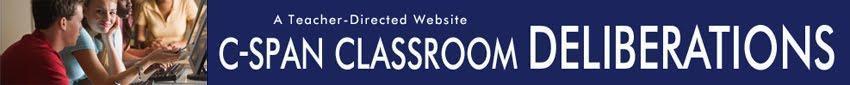 Background Article QuestionsDeliberation Topic: Should the federal government fund a single-payer health care system for everyone?Directions: To provide a background for the deliberation, answer the questions associated with each of the videos.ARTICLE: The Origins Of A Complex American Health Care System- WBUR Describe the health care decisions that were made around World War I. How did this impact current employer-based health care?How does Medicare work in the United States?Explain how health care in the United States compares to health care around the world.ARTICLE: The Medicare-for-all paradox- Vox Describe the common problems that people face with the current health care system in the United States.Currently, how do most Americans get health insurance? How does this compare to other countries around the world?Explain how the current system of employer-sponsored health insurance was established. What is meant by a “single-payer health care system” like Medicare for all?How does the employer-sponsored health insurance system work? What are problems with the way this is set up?What are the advantages of employer-sponsored health care? How is this a challengeBackground Video QuestionsDeliberation Topic: Should the federal government fund a single-payer health care system for everyone?Directions: To provide a background for the deliberation, answer the questions associated with the vides.VIDEO CLIP: The Individual Mandate and the Affordable Care Act - Sarah Kliff, Vox and Kimberly Leonard, Washington Examiner (3:23)What was the purpose of the Affordable Care Act (ACA) requiring everyone to purchase insurance? What did the 2017 tax bill do to this individual mandate?How might the actions of the 2017 tax bill affect the coverage and affordability of health care and health insurance?VIDEO CLIP: Public Opinion on Existing health care Policies - Emily Barson and Tom Kise, United States of Care (2:04)What are the trends relating to single-payer health care and Medicare for all? According to Mr. Kise, what are the reasons for this?Describe the public polling relating to the responsibility that the government has with health care coverage. What is your opinion on government’s responsibility over health care?What are some reasons for this change in public opinion?VIDEO CLIP: The Evolution of Universal Health Care Systems- Sarah Kliff, Vox and Kimberly Leonard, Washington Examiner (1:54)According to Ms. Kliff, describe the proposed Democratic plans to fix the health care system and explain the reasons for this.Why might single-payer health care plans be an important issue leading up to the 2020 election?What might be potential obstacles to these plans?VIDEO CLIP:Single-Payer Health Care Plan- Medicare for All- Bernie Sanders (I-VT) (3:30) According to Bernie Sanders, describe the benefits of a single-payer health care plan like Medicare for All.Describe the potential financial costs of the Medicare for All plan.How would the Medicare for All plan work?Should the federal government fund a single-payer health care system for everyone?Directions: Use this chart to take notes on the strongest arguments for and against the question as you watch C-SPAN’s videos and read the linked articles. For each argument, include the source (writer or speaker), a direct word-for-word quote, and a summary in your own words, The use the chart in your classroom deliberation, debate or simulation.   TermDefinition Affordable Care ActBankruptCoverageDeductibleEmployer Sponsored Health CareInsurance PremiumMedicarePer capitaPharmaceuticalsPre-existing ConditionsReturn on investmentSingle-Payer Health InsuranceYes, the federal government should fund a single-payer health care system for everyone.No, the federal government should not fund a single-payer health care system for everyone.Source:Quote: Summary: Source:Quote: Summary: Source:Quote: Summary: Source:Quote: Summary:Source:Quote: Summary: Source:Quote: Summary:Source:Quote: Summary: Source:Quote: Summary:Source:Quote: Summary: Source:Quote: Summary: